РОССИЙСКАЯ ФЕДЕРАЦИЯ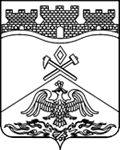 РОСТОВСКАЯ ОБЛАСТЬДепартамент образования г. Шахтымуниципальное бюджетное общеобразовательное учреждениег.Шахты Ростовской области                «Лицей № 3 имени академика  В.М.Глушкова»                              ул. Шевченко 94, г. Шахты,346500                          Тел./факс (8636) 22-57-59, e-mail: lyceum3@shakhty-edu.ru          ОКПО 48235416 ОГРН 1026102777084 ИНН 6155921076 КПП 615501001Выписка из Приказа №103 от 12.07.2019 г.О зачислении в 1 класс	Зачислить в первый класс с 01.09.2019 года детей, зарегистрированных на закрепленной территории МБОУ г.Шахты «Лицей №3»:Малинин Даниэль Алексеевич(заявления  № 89 от 08.07.2019г.)в 1 класс в муниципальное бюджетное общеобразовательное учреждение г.Шахты Ростовской области «Лицей № 3 имени академика  В.М.Глушкова г.Шахты».Директор 						А.И.ФайзулинаРОССИЙСКАЯ ФЕДЕРАЦИЯРОСТОВСКАЯ ОБЛАСТЬДепартамент образования г. Шахтымуниципальное бюджетное общеобразовательное учреждениег.Шахты Ростовской области                «Лицей № 3 имени академика  В.М.Глушкова»                              ул. Шевченко 94, г. Шахты,346500                          Тел./факс (8636) 22-57-59, e-mail: lyceum3@shakhty-edu.ru          ОКПО 48235416 ОГРН 1026102777084 ИНН 6155921076 КПП 615501001Выписка из Приказа №102 от 10.07.2019 г.О зачислении в 1 класс	Зачислить в первый класс с 01.09.2019 года детей, зарегистрированных на закрепленной территории МБОУ г.Шахты «Лицей №3»:Глухова Кира Дмитриевна (заявления  № 88 от 04.07.2019г.)в 1 класс в муниципальное бюджетное общеобразовательное учреждение г.Шахты Ростовской области «Лицей № 3 имени академика  В.М.Глушкова г.Шахты».Директор 						А.И.ФайзулинаРОССИЙСКАЯ ФЕДЕРАЦИЯРОСТОВСКАЯ ОБЛАСТЬДепартамент образования г. Шахтымуниципальное бюджетное общеобразовательное учреждениег.Шахты Ростовской области                «Лицей № 3 имени академика  В.М.Глушкова»                              ул. Шевченко 94, г. Шахты,346500                          Тел./факс (8636) 22-57-59, e-mail: lyceum3@shakhty-edu.ru          ОКПО 48235416 ОГРН 1026102777084 ИНН 6155921076 КПП 615501001Выписка из Приказа №101 от 09.07.2019 г.О зачислении в 1 класс	Зачислить в первый класс с 01.09.2019 года детей, зарегистрированных на закрепленной территории МБОУ г.Шахты «Лицей №3»:Мамулашвили Салли Гивиевна (заявления  № 87 от 03.07.2019г.)в 1 класс в муниципальное бюджетное общеобразовательное учреждение г.Шахты Ростовской области «Лицей № 3 имени академика  В.М.Глушкова г.Шахты».Директор 						А.И.ФайзулинаРОССИЙСКАЯ ФЕДЕРАЦИЯРОСТОВСКАЯ ОБЛАСТЬДепартамент образования г. Шахтымуниципальное бюджетное общеобразовательное учреждениег.Шахты Ростовской области                «Лицей № 3 имени академика  В.М.Глушкова»                              ул. Шевченко 94, г. Шахты,346500                          Тел./факс (8636) 22-57-59, e-mail: lyceum3@shakhty-edu.ru          ОКПО 48235416 ОГРН 1026102777084 ИНН 6155921076 КПП 615501001Выписка из Приказа №100 от 08.07.2019 г.О зачислении в 1 класс	Зачислить в первый класс с 01.09.2019 года детей, зарегистрированных на закрепленной территории МБОУ г.Шахты «Лицей №3»:1) Григоренко София Михайловна (заявления  № 75 от 02.07.2019г.)Бондареко Виктория Сергеевна (заявления  № 76 от 02.07.2019г.)Щекунских Дарья Сергеевна (заявления  № 77 от 02.07.2019г.)Загоров Амир Элманович (заявления  № 78 от 02.07.2019г.)Якубов Давид Александрович (заявления  № 79 от 02.07.2019г.)Ерошенко Иван Андреевич (заявления  № 80 от 02.07.2019г.)Дуванская Стефания Романовна (заявления  № 81 от 02.07.2019г.)Морозова Ксения Станиславовна (заявления  № 82 от 02.07.2019г.)Маслова Анастасия Ивановна (заявления  № 83 от 02.07.2019г.)Сохакян Ева Норайровна (заявления  № 84 от 02.07.2019г.)Баранникова Мария Алексеевна (заявления  № 85 от 02.07.2019г.)Байдалина Алиса Сергеевна (заявления  № 86 от 02.07.2019г.)в 1 класс в муниципальное бюджетное общеобразовательное учреждение г.Шахты Ростовской области «Лицей № 3 имени академика  В.М.Глушкова г.Шахты».Директор 						А.И.ФайзулинаРОССИЙСКАЯ ФЕДЕРАЦИЯРОСТОВСКАЯ ОБЛАСТЬДепартамент образования г. Шахтымуниципальное бюджетное общеобразовательное учреждениег.Шахты Ростовской области                «Лицей № 3 имени академика  В.М.Глушкова»                              ул. Шевченко 94, г. Шахты,346500                          Тел./факс (8636) 22-57-59, e-mail: lyceum3@shakhty-edu.ru          ОКПО 48235416 ОГРН 1026102777084 ИНН 6155921076 КПП 615501001Выписка из Приказа №98 от 05.07.2019 г.О зачислении в 1 класс	Зачислить в первый класс с 01.09.2019 года детей, зарегистрированных на закрепленной территории МБОУ г.Шахты «Лицей №3»:Махмудов Антон Тимурович (заявления  № 36 от 01.07.2019г.)Тарадина Арина Витальевна (заявления  № 37 от 01.07.2019г.)Клименко Данил Алексеевич(заявления  № 38 от 01.07.2019г.)Синтюков Заур Борисович (заявления  № 39 от 01.07.2019г.)Широкая Милана Денисовна (заявления  № 40 от 01.07.2019г.)Кузнецов Кирилл Сергеевич (заявления  № 41 от 01.07.2019г.)Ройк Константин Дмитриевич (заявления  № 42 от 01.07.2019г.)Мартиросян Дамиан Арменович (заявления  № 43 от 01.07.2019г.)белоусов Александр Владимирович (заявления  № 44 от 01.07.2019г.)Хопрячкова Мария Алексеевна(заявления  № 45 от 01.07.2019г.)Рождественская Анастасия Анатольевна (заявления  № 46 от 01.07.2019г.)Лютикова Алиса Васильевна (заявления  № 47 от 01.07.2019г.)Деркачева Ева Игоревна (заявления  № 48 от 01.07.2019г.)Данилов Даниил Леонидович (заявления  № 49 от 01.07.2019г.)Болдырева Маргарита Александровна (заявления  № 50 от 01.07.2019г.)Гарин Вадим Николаевич (заявления  № 51 от 01.07.2019г.)Токарев Арсений Александрович (заявления  № 52 от 01.07.2019г.)Челак Адель Александровна (заявления  № 53 от 01.07.2019г.)Литвинова Ангелина Александровна (заявления  № 54 от 01.07.2019г.)Бабченко максим Александрович (заявления  № 55 от 01.07.2019г.)Чстинов Александр Дмитриевич (заявления  № 56 от 01.07.2019г.)Головченко Ангелина Олеговна (заявления  № 57 от 01.07.2019г.)Чукарина Карина Вячеславовна (заявления  № 58 от 01.07.2019г.)Журавлев Дмитрий Константинович (заявления  № 59 от 01.07.2019г.)Аветян Давид Георгиевич (заявления  № 60 от 01.07.2019г.)Муселян Артем Генович (заявления  № 61 от 01.07.2019г.)Шевченко Екатерина Владимирова (заявления  № 62 от 01.07.2019г.)Шестаков Алексей Дмитриевич (заявления  № 63 от 01.07.2019г.)Мирошониченко Анастасия Александровна (заявления  № 64 от 01.07.2019г.)Баяндурова Алия Робертовна (заявления  № 65 от 01.07.2019г.)Дьяченко Мария Михайловна (заявления  № 66 от 01.07.2019г.)Леонова Серафима Романовна (заявления  № 67 от 01.07.2019г.)Покита Григорий Сергеевич (заявления  № 68 от 01.07.2019г.)Литвиченко Ева Игоревна (заявления  № 69 от 01.07.2019г.)Гудилин Артем Валерьевич(заявления  № 70 от 01.07.2019г.)Голубова Юлия Станиславовна (заявления  № 71 от 01.07.2019г.)Кириллова Ева Алексеевна (заявления  № 72 от 01.07.2019г.)Карташев Платов Егорович (заявления  № 73 от 01.07.2019г.)Воловодов Владислав Владимирович (заявления  № 74 от 01.07.2019г.)в 1 класс в муниципальное бюджетное общеобразовательное учреждение г.Шахты Ростовской области «Лицей № 3 имени академика  В.М.Глушкова г.Шахты».Директор 						А.И.ФайзулинаРОССИЙСКАЯ ФЕДЕРАЦИЯРОСТОВСКАЯ ОБЛАСТЬДепартамент образования г. Шахтымуниципальное бюджетное общеобразовательное учреждениег.Шахты Ростовской области                «Лицей № 3 имени академика  В.М.Глушкова»                              ул. Шевченко 94, г. Шахты,346500                          Тел./факс (8636) 22-57-59, e-mail: lyceum3@shakhty-edu.ru          ОКПО 48235416 ОГРН 1026102777084 ИНН 6155921076 КПП 615501001Выписка из Приказа №96/1 от 28.06.2019 г.О зачислении в 1 класс	Зачислить в первый класс с 01.09.2019 года детей, зарегистрированных на закрепленной территории МБОУ г.Шахты «Лицей №3»:Баулин Денис Сергеевич (заявления  № 35 от 24.06.2019г.)в 1 класс в муниципальное бюджетное общеобразовательное учреждение г.Шахты Ростовской области «Лицей № 3 имени академика  В.М.Глушкова г.Шахты».Директор 						А.И.Файзулина